Выдача градостроительных планов земельных участков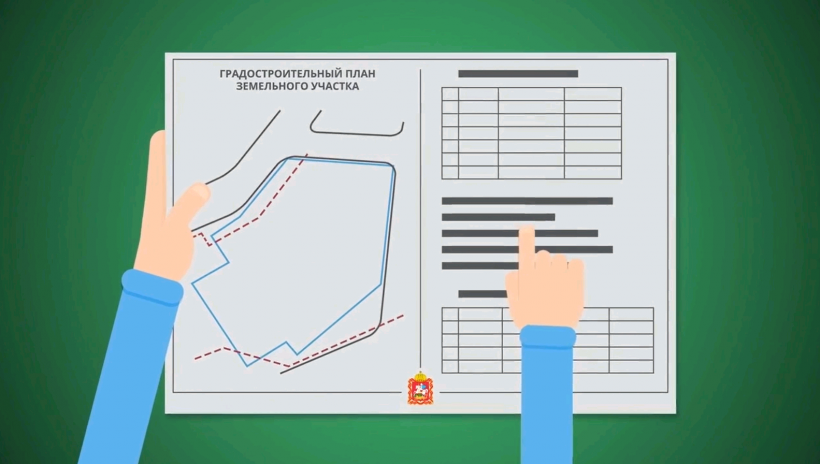 Градостроительный план земельного участка выдается в целях обеспечения субъектов
градостроительной деятельности информацией, необходимой для архитектурно-строительного 
проектирования, строительства, реконструкции объектов капитального строительства 
границах земельного участка.СПОСОБЫ ПОДАЧИ ЗАЯВЛЕНИЯ НА ВЫДАЧУ ГПЗУ
- администрация Черниговского муниципального района: с. Черниговка, ул. Буденного, 23, каб. 219;- Через Многофункциональный центр, по следующим адресам:1. Адрес:
Черниговский район, с. Черниговка, ул. Ленинская, д.58Телефон для справок:
(423)201-01-562. Адрес:
Черниговский район, пгт. Сибирцево, ул. Красноармейская, д.16АТелефон для справок:
(423)201-01-56- На портале Госуслуг.ПЕРЕЧЕНЬ НЕОБХОДИМЫХ ДОКУМЕНТОВ

Обязательные:
- копия документа, удостоверяющего личность заявителя (паспорт), с предъявлением оригинала;
- копия документа, подтверждающего полномочия представителя заявителя (доверенности), 
копия документа, удостоверяющего личность представителя физического или юридического лица, 
с предъявлением оригиналов (в случае подачи заявления представителем заявителя);
- заполненное заявление на выдачу ГПЗУ (скачать бланк заявления);
Рекомендуемые:
- правоустанавливающий документ на земельный участок;СРОК ПРЕДОСТАВЛЕНИЯ МУНИЦИПАЛЬНОЙ УСЛУГИ

Выдача градостроительного плана земельного участка осуществляется в срок 
не более 10 рабочих дней со дня регистрации заявления в уполномоченном органе.